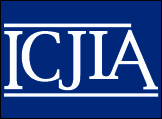 Illinois Criminal Justice Information Authorityillinois Domestic violence Pretrial working groupPublic notice is hereby given that the Illinois Domestic Violence Pretrial Working Group will conduct a public meeting on 5/26/2022, at 2:00 pm by WebEx. All interested parties are invited to attend and will be given the opportunity for public comment.Date: May 26, 2022Time: 2:00 pm – 3:30 pm Location:  WebExPhone: 312- 535-8110 or US Toll 1-415-655-0002Access Code: 2462 144 9669Access Password: 3M9QrbfG9rP     Subject: Third Meeting of the Illinois Domestic Violence Pretrial Working Group MEETING AGENDACall to Order and Roll CallApproval of the Agenda for May 26, 2022, and Minutes for April 28, 2022Old BusinessEthics & Harassment Training Follow-UpPFTA CommitteesContinued discussion about future meeting datesNew BusinessPresentation:  Mary Ratliff, Program Director Federal and State Grants Unit, FVCC Evaluation and Risk Assessment ToolsMember UpdatesPublic CommentAdjournmentWebEx Log-In InformationIf you received a meeting invite, click “join meeting” in the invite. To join without an invite:Navigate to www.webex.comClick the “join” button on the upper right-hand cornerEnter the meeting number: 2462 144 9669Enter your name, e-mail address, and meeting password: 3M9QrbfG9rP  Click the join button